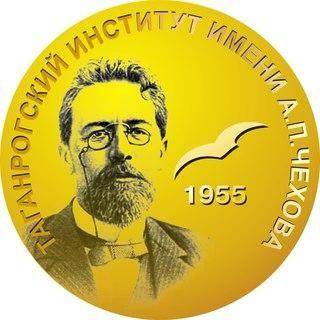 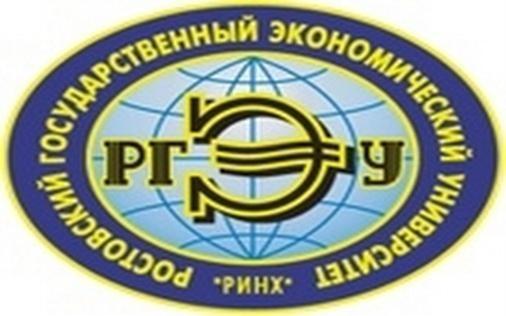 ФЕДЕРАЛЬНОЕ ГОСУДАРСТВЕННОЕ БЮДЖЕТНОЕ ОБРАЗОВАТЕЛЬНОЕ УЧРЕЖДЕНИЕ ВЫСШЕГО ОБРАЗОВАНИЯ «РОСТОВСКИЙ ГОСУДАРСТВЕННЫЙ ЭКОНОМИЧЕСКИЙ УНИВЕРСИТЕТ (РИНХ)»ТАГАНРОГСКИЙ ИНСТИТУТ ИМЕНИ А.П. ЧЕХОВА (ФИЛИАЛ) ФГБОУ ВО «РГЭУ (РИНХ)»ФАКУЛЬТЕТ ПЕДАГОГИКИ И МЕТОДИКИ ДОШКОЛЬНОГО, НАЧАЛЬНОГО И ДОПОЛНИТЕЛЬНОГО ОБРАЗОВАНИЯКафедра музыкального образованияИнформационное письмоУважаемые коллеги!Приглашаем ученых, педагогов, магистрантов, аспирантов, докторантов, соискателей ученых степеней и всех, кто занимается научными исследованиями, принять участие вV Международной научно-практической конференции «Музыкальное и художественное образование в современном мире: традиции и инновации»,которая состоится в онлайн формате31 марта 2022 г. Целью конференции является обобщение и анализ инновационного опыта в системе школьного, среднего, высшего и дополнительного профессионального образования, обсуждение креативных практик и технологий обучения в цифровой образовательной среде, актуальных проблем современной педагогической науки и практики в области музыкального и художественного образования.Темы для обсуждения:методология, история и теория музыкального и художественного образованиямузыкальное искусство и образование в Россииведущие тенденции развития музыкального и художественного образования за рубежомсовременное искусство и образование глазами молодых исследователей цифровая образовательная среда в системе школьного, высшего и дополнительного профессионального художественного образованиямедиаобразование и педагогика искусства: проблемы и перспективы развития           ПРОГРАММНЫЙ КОМИТЕТ КОНФЕРЕНЦИИ:ПРЕДСЕДАТЕЛЬ ПРОГРАММНОГО КОМИТЕТАМакаренко Елена Николаевна, ректор ФГБОУ ВО «РГЭУ (РИНХ)», доктор экономических наук, профессор;ЗАМЕСТИТЕЛЬ ПРЕДСЕДАТЕЛЯ ПРОГРАММНОГО КОМИТЕТАВовченко Наталья Геннадьевна, проректор по научной работе и инновациям ФГБОУ ВО «РГЭУ (РИНХ)», доктор экономических наук, профессор;Члены программного комитета: Е. А. Ротмирова (Минск, Республика Беларусь), И. Н. Царенко (Хайдарабад, Индия), Р. Б. Шиндаулова (Алматы, Казахстан), Б. М. Бекмухамедов (Алматы, Казахстан), ДуХуэйцю  (Харбин, Китай), Ж. Калафатич (Будапешт, Венгрия), Н. Магочи (Будапешт, Венгрия), Ф. Катада (Токио, Япония), Е. А. Минин (Иерусалим, Израиль), Л. А. Рапацкая (Москва, Россия),  Е.П. Кабкова (Москва, Россия), Е. Ф. Командышко (Москва, Россия), Н. В. Куратова (Москва, Россия), Е. Н. Кирносова (Курск, Россия), И. А. Лыкова (Москва, Россия), А. С. Петелин (Воронеж, Россия), В. П. Сраджев (Белгород, Россия), Г. Р. Тараева (Ростов-на-Дону, Россия), А.В. Федоров (Таганрог, Россия), Т. В. Надолинская (Таганрог, Россия). ОРГАНИЗАЦИОННЫЙ КОМИТЕТПРЕДСЕДАТЕЛЬ ОРГАНИЗАЦИОННОГО КОМИТЕТАГолобородько Андрей Юрьевич, директор Таганрогского института имени А.П. Чехова (филиала) ФГБОУ ВО «РГЭУ (РИНХ)», доктор политических наук, канд. филол. наук, профессор;ЗАМЕСТИТЕЛЬ ПРЕДСЕДАТЕЛЯ ОРГАНИЗАЦИОННОГО КОМИТЕТАЧлены организационного комитета:  А.А. Волвенко, заместитель директора по научной работе Таганрогского института имени А.П. Чехова (филиала) РГЭУ (РИНХ), канд. истор. наук, доцент; С.А. Петрушенко, заместитель директора по учебной и воспитательной работе Таганрогского института имени А.П. Чехова (филиала) РГЭУ (РИНХ), канд. философ. наук, доцент; С.В. Гармаш, декан факультета педагогики и методики дошкольного, начального и дополнительного образования, канд. филол. наук, доцент; М.С. Дядченко, заведующая кафедрой музыкального образования, канд. искусствоведения, доцент; Т.В. Надолинская, доктор педагогических наук, профессор кафедры музыкального образования; Л.А. Бурякова, канд. пед. наук, доцент кафедры музыкального образования; Л.П. Яненко, канд. пед. наук, доцент кафедры музыкального образования.По итогам конференции планируется бесплатное издание электронного сборника статей, который будет размещён в научной электронной библиотеке elibrary.ru и зарегистрирован в наукометрической базе РИНЦ (Российский индекс научного цитирования).ФОРМА ПРОВЕДЕНИЯ:Предполагается онлайн формат конференции. Конференция будет транслироваться из Таганрогского института имени А. П. Чехова (филиал) ФГБОУ ВО «РГЭУ (РИНХ)».Рабочие языки конференции: русский, английский.Секционные заседания будут проходить на информационной платформе Webex (https://www.webex.com/downloads.html). Начало конференции в 10.00 по московскому времени. Ссылка для подключения к конференции на платформе Webex будет отправлена каждому участнику на электронную почту не позднее двух дней до начала конференции после заполнения заявки.Информацию по организационным и техническим вопросам можно получить у зав. кафедрой музыкального образования Марии Сергеевны Дядченко (marydy@mail.ru, телефон 8(8634)60-14-71). Прием звонков с 10.00 до 17.00.Программный комитет предлагает участие в онлайн-конференции в форме устных выступлений на пленарных и секционных заседаниях, а также включение материалов в сборник конференции без доклада. Участникам конференции, чьи доклады по решению программного комитета включаются в пленарные и секционные заседания, будут разосланы дополнительные письма с указанием даты их доклада. Публикация материалов:Лучшие материалы научно-практической конференции будут изданы в виде сборника научных статей с последующей индексацией в ведущей наукометрической базе данных «Web of Science».Договор на сопровождение процесса публикации научных статей будет заключаться с каждым автором (авторским коллективом) статьи индивидуально.К рассмотрению и публикации принимаются рукописи научных статей, написанные как на английском, так и на русском языке.При подаче текста рукописи научной статьи на английском языке, убедительная просьба удостовериться, что текст написан на качественном английском, не требующем доработки и готовым к публикации. Обращаем Ваше внимание на то, что не допускается машинный перевод русскоязычного текста на английский. Оргкомитет оставляет за собой право отказать в публикации до стадии рецензирования в случае обнаружения полного или частичного машинного перевода в тексте.Представляемый текст рукописи должен строго соответствовать проблематике конференции и отражать результаты теоретических и экспериментальных исследований. К рассмотрению принимаются только оригинальные рукописи научных статей с процентом оригинальности при проверке через систему Антиплагиат не менее 85%.Все поступающие рукописи проходят процедуру рецензирования членами организационного и научного комитетов.По вопросамо возможности публикации научных статей с последующей индексацией в ведущей наукометрической базе данных «Web of Science» обращаться к модератору – доктору педагогических наук, профессору Татьяне Васильевне Надолинской, м/б 89287692645, e-mail: tatu60@mail.ru.Для участия в конференции следует не позднее 25 марта 2022 года прислать в оргкомитет заявку участника конференции (файл Иванов_заявка) и текст статьи (файл Иванов_статья) по электронной почте: tatu60@mail.ru (модератор – доктор педагогических наук, профессор Татьяна Васильевна Надолинская, м/б 89287692645). Заявки для участия в работе конференции (см. Приложение 1) принимаются до 25 марта 2021 года.Тексты статей, оформленные в соответствии с требованиями (см. Приложение 2), принимаются до 25 марта 2021 года.Приложение 1Регистрационная форма участника конференцииПриложение 2Название статьи (до 10 слов, включая предлоги и союзы)Имя Отчество Фамилия, Имя Отчество Фамилия2, and Имя Отчество Фамилия34Название организации, Кафедра/Институт, Город, Страна5Название организации, Кафедра/Институт, Город, СтранаAbstract.Необходимо оставить 8 мм пространства над аннотацией и 10 мм после нее. Заголовок "Аннотация" должен быть набран жирным шрифтом 9 пунктов Arial. Основная часть аннотации должна быть набрана обычным шрифтом Times 9 пунктов в один абзац, сразу после заголовка. Между строками текста должен быть установлен 1 межстрочный интервал. Аннотация должна быть расположена по центру страницы, отступ 17 мм от левого и правого полей страницы и выровнена. Keywords: ключевое слово, ключевое слово, ключевое слово (перечислите от 3 до 10 ключевых слов или словосочетаний, отражающих основное смысловое содержание статьи, но при этом отличающихся от той комбинации слов, которая составляет название статьи). Желательно использовать при подборе классификатор ЮНЕСКО http://vocabularies.unesco.org/browser/thesaurus/en/?clang=ruСтруктура статьи и объемМаксимальный объем статьи — 18 000 знаков с пробелами с учетом списка источников. Минимальный объем — 12 000 знаков с пробелами. Оригинальность статьи должна составлять более 85 %.Используйте бумагу размером 170 x 250 мм (Ш x В мм) и установите поля в соответствии с указанными в таблице 1. Окончательная площадь печати составит 130 x 210 мм. Не добавляйте номера страниц. Таблица 1.Настройка полей.Форматирование заголовка, авторов и аффилиацииФорматирование заголовкаЗаголовок набирается полужирным шрифтом Arial размером 16 пунктов, выравнивается. Первая буква заголовка должна быть заглавной, остальные - строчными. Оставьте 22 мм пространства над заголовком и 6 мм после него.Форматирование имен авторов и аффилиацииСтиль для имен следующий: имя и фамилия набираются курсивом 10 пунктов по Times, затем фамилия и имя набираются 10 пунктов по Times, с запятой после всех имен, кроме последнего автора, который отделяется запятой + "и". Не используйте академические титулы.Аффилиации авторов должны быть набраны шрифтом Times 9 пунктов. Перед ними должен стоять цифровой надстрочный знак, соответствующий такому же надстрочному знаку после имени автора. Пожалуйста, убедитесь, что аффилиация является как можно более полной и исчерпывающей и включает страну1.2         Форматирование текстаТекст вашей работы должен быть отформатирован следующим образом:- 10 пунктов Times, Times Roman или Times New Roman.- В тексте должен быть установлен одинарный межстрочный интервал.- Абзацы должны быть обоснованы. - Первый абзац после раздела или подраздела не должен иметь отступа; последующие абзацы должны иметь отступ 5 мм.Table 2.Форматирование разделов, подразделов и подподразделов.2        Рисунки и таблицыРисунки и таблицы, как оригиналы хорошего качества и хорошо контрастированные, должны быть в окончательном виде, готовые к воспроизведению, вставленные в соответствующее место в тексте. Старайтесь, чтобы размер текста на рисунках был примерно таким же, как и в основном тексте (10 пунктов). Старайтесь, чтобы линии были не тоньше 0,25 пункта.2.1    Надписи/нумерацияПодписи должны быть набраны шрифтом Times 9 пунктов. Они должны располагаться по центру над таблицами и заподлицо слева под рисунками. 2.2    РасположениеПоместите рисунок как можно ближе после места его первой ссылки в тексте. При большом количестве рисунков и таблиц может потребоваться поместить некоторые из них перед их текстовым цитированием.Рис. 1. Подпись к рисунку 1. Под рисунком.2.3    Цветные иллюстрации Вы можете свободно использовать цветные иллюстрации для онлайн-версии сборника, но печатная версия будет напечатана в черно-белом варианте, если только с организаторами конференции не были достигнуты особые договоренности. Пожалуйста, проверьте, так ли это. Если печатная версия будет только черно-белой, вам следует тщательно проверить подписи к рисункам и удалить все упоминания о цвете в иллюстрациях и тексте. Кроме того, некоторые цветные рисунки при переводе в черно-белый формат ухудшаются или теряют информацию, и это следует учитывать при их подготовке.3           Уравнения и формулыУравнения следует располагать по центру и нумеровать цифрами с правой стороны.Ts (l,t) = Tg (l,t)						(1)Ts (l,t) = Tg (l,t)Tb (x→−β, t) = 0					 (2)Используйте курсив для переменных (u) и жирный шрифт (u) для векторов. Порядок квадратных скобок должен быть {[()]}, за исключением случаев, когда квадратные скобки имеют особое значение.Благодарности набираются шрифтом 9 кегля без заголовка.ReferencesСсылки в Интернете будут связаны с первоисточником, если это возможно. Чтобы обеспечить такую ссылку, следует проявлять особую осторожность при составлении списков ссылок.Ссылки следует приводить в тексте, заключая порядковые номера в скобки (например, [1], [2, 5, 7], [8-10]). Их следует нумеровать в том порядке, в котором они цитируются. Полная ссылка должна содержать достаточно информации, чтобы найти статью. Ссылкинапечатныежурнальныестатьиобычнодолжнысодержать:Авторов в форме: инициалы имен, затем фамилия (только первая буква прописная, после инициалов ставятся точки),Названиежурнала (сокращенное),Номертома (жирнымшрифтом),Номер статьи или номера страниц,Годпубликации (в скобках). Несколькопримеров:A. Mecke, I. Lee, J.R. Baker jr., M.M. Banaszak Holl, B.G. Orr, Eur. Phys. J. E 14, 7 (2004)M. Ben Rabha, M.F. Boujmil, M. Saadoun, B. Bessaïs, Eur. Phys. J. Appl. Phys. (to be published)F. De Lillo, F. Cecconi, G. Lacorata, A. Vulpiani, EPL, 84 (2008)L. T. De Luca, Propulsion physics (EDP Sciences, Les Ulis, 2009)G. Plancque, D. You, E.  Blanchard, V. Mertens, C. Lamouroux, Role of chemistry  in  the  phenomena occurring in nuclear power plants circuits, in Proceedings of the International Congress on Advances in Nuclear power  Plants,  ICAPP,  2-5  May  2011,  Nice,  France (2011)По содержанию статья должна соответствовать следующей структуре:Abstract.Аннотация должна состоять из одного абзаца длиной от 150 до 250 слов. В ней не должно быть отступов. Аннотация не должна выделяться курсивом, подчеркиванием и т.п. В аннотации не допускаются подзаголовки, цитирование, вычисления, формулы, и т.д. Аббревиатуры должны быть расшифрованы при первом использовании. Структура аннотации должна повторять структуру статьи и содержать: цель исследования, методы, основные результаты, выводы и обоснование новизны работы. Аннотация не должна дословно повторять текст статьи и должна быть самостоятельным источником информации.IntroductionДанный раздел является обязательным Во введении необходимо кратко описать исследуемую предметную область. Необходимо определить состояние научного знания по определенной проблеме с помощью анализа опубликованной литературы по исследовательской проблематике. При этом должно быть не просто перечисление ранее опубликованных исследований, должен быть проведен их критический анализ, выделены различные точки зрения на исследуемую проблему, Вы должны найти «пробелы» в научном знании, представить альтернативную точку зрения и т.п. Необходимо очень ясно сформулировать ключевые проблемы исследования, в том числе в виде исследовательских вопросов, привести обоснование новизны исследования, гипотезу, цель, задачи исследования. Ссылки на цитируемые источники из списка литературы при этом обязательны.Также настоятельно рекомендуем кратко описать последующие разделы рукописи, чтобы у читателя Вашей статьи сформировалось краткое представление о Вашем исследовании.2        MaterialsandMethodsДанный раздел является обязательным.  (методы, которые использовались для выполнения задач, поставленных во введении). В этом разделе должно быть представлено детальное описание исследовательской конструкции: (1) точная постановка цели и задач исследования; (2) детальное описание и обоснование используемого методологического аппарата (количественные и качественные методы); (3) детальное описание методов и приемов, используемых для сбора и анализа оригинальных данных; (4) описание возможных методологических ограничений и их влияния на целостность и обоснованность полученных результатов. Если в статье предлагается новый метод, то Вам необходимо подробно его описать. Вы можете познакомиться с разными типами исследовательских дизайнов, перейдя по следующей ссылке: https://library.sacredheart.edu/c.php?g=29803&p=185902Не рекомендуется подробно описывать стандартные, общеизвестные и ранее описанные методы. При описании таких методов используйте ссылки на ранее опубликованные источники с описанием этих методов. Достаточно общих (ключевых) ссылок. Настоятельно не рекомендуем ограничивать исследование простым перечислением таких методов, как системный анализ, монографический метод, метод анализа, синтеза, индукции, дедукции и т.п. Вы обязаны детально раскрыть весь используемый методологический аппарат для ответа на поставленные ранее исследовательские вопросы. 3        ResultsДанный раздел является обязательным. Цель раздела — дать ответ на поставленный исследовательский вопрос / доказать гипотезу. Раздел «Результаты» подразумевает изложение результатов исследования в виде теоретических или эмпирических данных по заявленным исследовательским вопросам в рамках проблемы и с использованием ранее обозначенных материалов и методов. Результаты могут быть представлены как в виде текста, так и в обработанном виде (таблицы, графики, диаграммы, фотографии, рисунки и т.п.).Таблица 1. Заголовок таблицы всегда размещается над таблицей.Источник: (Ссылка на источник данных, представленных на графиках, рисунках, в таблицах и т.п., из списка литературы обязательна. Если данные авторские (то есть выполнены только для данного исследования и приводятся впервые), то необходимо указать «Составлено авторами»).Формулы необходимо размещать отдельной строкой и выравнивать по центру. Каждая формула должна быть пронумерована (номер формулы помещается круглых скобках).	x + y = z	(1)После формулы требуются пояснения использованных символов. Переходом служит стандартное слово “где”. Все пояснения начинаются с новой строки и ставятся в том порядке, в котором символ появляется в формуле.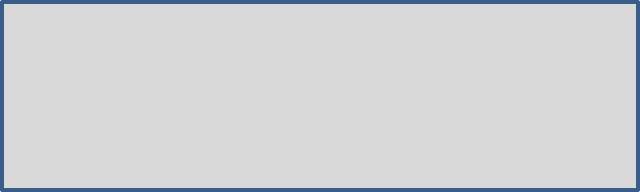 Рис. 1. Название рисунка всегда помещается под изображением. Источник: (Ссылка на источник данных, представленных на графиках, рисунках, в таблицах и т.п., из списка литературы обязательна. Если данные авторские (то есть выполнены только для данного исследования и приводятся впервые), то необходимо указать «Составлено авторами»). Каждый график, таблица, рисунок и т.п. должны быть указаны и описаны в тексте. 4        DiscussionДанный раздел является обязательным. Раздел «Дискуссия» подразумевает критическое «обсуждение» полученных результатов в контексте опубликованных вторичных данных и литературы. Данный раздел содержит интерпретацию, сравнение результатов других исследователей или ранее полученных результатов самого автора статьи с полученными результатами. Цель данного раздела — интерпретировать полученные в ходе исследования результаты в контексте того, что ранее уже было опубликовано по проблеме расследования.Обращаем Ваше внимание на то, что в разделе «Дискуссия» не должны содержаться новые данные, не представленные в разделе «Результаты».5    ConclusionДанный раздел является обязательным. Заключение должно быть ясным и содержать краткую формулировку результатов исследования. В этом разделе необходимо сопоставить полученные результаты с обозначенной в начале работы целью и задачами. В данном разделе должна быть указана практическая значимость исследования. Кроме того, раздел должен содержать описание перспектив дальнейших исследований в рамках заявленной проблемы.В данном разделе не должна повторяться информация, содержащаяся в аннотации. Кроме того, данный раздел не должен содержать простого перечисления полученных результатов.AcknowledgmentsДанный раздел не является обязательным. Если он Вам не нужен то, пожалуйста, удалите данный раздел из текста Вашей рукописи научной статьи. Вы можете добавить данный раздел, если считаете необходимым выразить признательность отдельным людям за помощь в подготовке и написании статьи (критические замечания, вычитку рукописи и т.п.), за техническую помощь (в оформлении статьи).Кроме того, в данном разделе можно выразить благодарность различным организациям за помощь в проведении исследования (если исследование проводилось на специальном оборудовании, с использованием техники, принадлежащей какой-либо организации, на территории какой-либо организации и т.п.). А также Вы можете поблагодарить за финансовую помощь (указывается, за счет каких грантов, стипендий, контрактов было проведено исследование). Как правило, указывается номер и/или название гранта, стипендии, контракта и т.п.ReferencesВ списке литературы перечисляются все источники, и только те источники, на которые есть ссылки в тексте статьи. Внутритекстовые ссылки на литературу, как и сам список литературы, оформляются исключительно по стандарту APA. Список литературы должен быть оформлен в порядке упоминания в тексте.Минимальное количество источников — 15. Самоцитирование допустимо при необходимости, но не более 2 источников в списке. Среди цитируемых источников в том числе необходимо использовать англоязычные и русскоязычные источники, опубликованные в течение последних 5 лет в рецензируемых научных изданиях. Старайтесь, чтобы минимальная доля таких источников была не менее 50 % от числа всех цитируемых в статье источников. Источники должны быть доступны для поиска.  Если у источника есть DOI, его необходимо указывать. Если источник, на который вы ссылаетесь, доступен онлайн, укажите гиперссылку (URL) на страницу с полными выходными данными источника, чтобы была возможность уточнить недостающую информацию.Цитирование зарубежных источников помещает статью в контекст других исследований/работ в данной научной области (которые были опубликованы в международных академических журналах). Показывает, что рукопись наращивает и дополняет международный объем знаний. Все вышеизложенное помогает гарантировать, что ваша статья является МЕЖДУНАРОДНОЙ по своей направленности, даже если она является исследованием только в одной стране или рабочей среде. Список литературы просьба оформлять в соответствии с примером статьи. Бесплатные ресурсы для подбора англоязычных источников:На ресурсе Scimagojr можно отсортировать список журналов по интересующему направлению. Поставив галочку рядом с «OnlyOpenAccessJournals», вы получите список журналов по вашей теме, которые доступны без подписки. Вы можете перейти на сайт журнала прямо из профиля на сайте: https://www.scimagojr.com/journalrank.php.ResearchGate — научное сообщество, где зарегистрированные пользователи могут размещать свои работы и читать работы других авторов. На платформе доступен поиск по ключевым словам и почти всегда можно скачать заинтересовавшие авторов работы: https://www.researchgate.net/about.ScienceDirect — платформа издательства Elsevier, на которой размещены архивы выпускаемых журналов. Настройки расширенного поиска помогут найти релевантные источники: https://www.sciencedirect.com/search/advanced. Рекомендуемискатьсредиследующихтиповстатей: Research articles, Review articles, Data articles. GoogleScholar — большая библиотека и простой поиск: https://scholar.google.com.SageOpen — журнал свободного доступа издательства Sage. Публикует качественные исследовательские и обзорные статьи по образованию и гуманитарным наукам. По ссылке отсортированные статьи по образованию: https://journals.sagepub.com/topic/sgo-subjects/3031/sgo.ПРИМЕР ОФОРМЛЕНИЯ СПИСКА ЛИТЕРАТУРЫN.A. Nazarbaev, Vzglyad v budushchee: modernizatsiyaobshchestvennogosoznaniya [Looking into the Future: Modernization of Public Consciousness]. Accessed on: August 04, 2021. [Online]. Available: https://www.akorda.kz/ru/events/akorda_news/press_conferences/statya-glavy-gosudarstva-vzglyad-v-budushchee-modernizaciya-obshchestvennogo-soznaniyaG.B. Kornetov (ed.), Pedagogikaiobrazovanie v zerkaleistoricheskoirefleksii [Pedagogy and Education in the Mirror of Historical Reflection] (ASMO, Moscow, 2015)A.A. Romanov, Pedagogicheskiepodvizhniki v perelomnyeepokhi XX veka. Izbrannyenauchnyestatiiocherki [Pedagogical Devotees in the Turning Points of the 20th Century. Selected scientific articles and essays] (“Concept” Publishers, Ryazan, 2017)K.S. Maslov, V svetenezrimogo: zhiznisudba A. A. Krogiusa [In the Light of the Invisible: the Life and Fate of A.A. Krogius] (Tallinn University Publishers, Tallinn, 2014)A.A. Romanov, K.K. Zhampeisova, Bul. Abay Kazakh National Pedag. Univ. Pedag. Sci. Ser. 2(66), 210-216 (2020)N.Yu. Stoyukhina, Psy. Pedag. Search 2(34), 118-128 (2015)D.P. Todes, Ivan Pavlov: A Russian Life in Science (Oxford University Press, New York, 2014)Ivan Pavlov – Biographical. Accessed on: August 04, 2021. [Online]. Available: https://www.nobelprize.org/prizes/medicine/1904/pavlov/biographical/N.A. Astashova,Psy. Pedag. Search 3(47), 15-29 (2018)N.A. Astashova, S.K. Bondyreva, O.V. Malkina, J. Fund. App. Sci. 9(7S), 1392-1418 (2017). https://doi.org/10.4314/jfas.v9i7s.126SistemnayamodernizatsiyapedagogicheskogoobrazovaniyaRespubliki Kazakhstan: problemy, putiresheniya [Systemic modernization of pedagogical education in the Republic of Kazakhstan: problems, solutions], in Proc. international scientific and practical conference (Almaty, 2016)Metodologiyaipraktikastanovleniyakonkurentosposobnogovysshegopedagogicheskogoobrazovaniya [Methodology and Practice of the Formation of Competitive Higher Pedagogical Education], in Proc. international scientific and practical conference (Abay KNPU, Almaty, 2018)A. Díaz-Iso, A. Eizaguirre, A. García-Olalla, Sustainability, 11(17), 4521 (2019). https://doi.org/10.3390/su11174521R. Ju, et al., EURASIA J. Math., Sci and Tech. Edu. 13(8), 5281-5293 (2017). https://doi.org/10.12973/eurasia.2017.01003aR. Raaper, Teach. Higher Edu. 24(1), 1-16 (2019). https://doi.org/10.1080/13562517.2018.1456421Заполняя регистрационную форму, вы соглашаетесь на обработку персональных данныхЗаполняя регистрационную форму, вы соглашаетесь на обработку персональных данныхФамилия Имя Отчество (соавторов – каждого полностью)Ученая степеньУченое званиеСтранаГородПолное название представляемой организацииДолжность/место учебы (магистратура, аспирантура)Научный руководитель (для обучающихся)Направление работы конференцииНазвание статьи (РИНЦ)Название статьи (WOS)Объем в страницах (РИНЦ)Объем в страницах (WOS)Форма участия в конференции (публикация, публикация и выступление, участие)Полный адрес с почтовым индексомE-mailТелефонНужен ли сертификат участника конференции (да / нет)ПолеmmВерхнее24Нижнее16Левое20Правое20ШрифтОтступыНумерацияРаздел12-point Arial bold6 mm before 3 mm after1, 2, 3, etc.Подраздел10-point Arial bold6 mm before 3 mm after1.1, 1.2, 1.3, etc.Подподраздел10-point Arial Italic6 mm before 3 mm after1.1.1, 1.1.2, 1.1.3, etc.Заголовок колонкиЗаголовок колонкиЗаголовок колонкиЗаголовок колонкиЗаголовок колонкиЗаголовок колонкиЗаголовок колонкиЗаголовок колонкиЗаголовок колонкиЗаголовок колонки201720182019201720182019Информация таблицыИнформация таблицы5.85.9667.0468.9171.58Информация таблицыИнформация таблицы5.35.2554.9653.7452.06Информация таблицыИнформация таблицы55.15.372.174.4877.06Информация таблицыИнформация таблицы5.85.95.990.2591.2493.06Информация таблицыИнформация таблицы5.14.94.827.7826.6124.72Информация таблицыИнформация таблицы5.45.55.548.7450.6552.84Информация таблицыИнформация таблицы66.16.257.260.8263.47